ҠАРАР                                                                                ПОСТАНОВЛЕНИЕ11 март  2022й.	  № 37	       11 марта 2022 г.Об аннулировании сведений об адресах в государственном адресном  реестреРуководствуясь Федеральным законом от 06 октября 2003 №131-ФЗ "Об общих принципах организации местного самоуправления в Российской Федерации", Федеральным законом от 28.12.2013 №443-ФЗ "О федеральной информационной адресной системе и о внесении изменений в Федеральный закон "Об общих принципах организации местного самоуправления в Российской Федерации", Постановлением Правительства Российской Федерации от 22.05.2015 № 492 «О составе сведений об адресах, размещаемых в государственном адресном реестре порядке межведомственного информационного взаимодействия при утратившими силу некоторых актов Правительства Российской Федерации» по результатам инвентаризации сведений ,содержащихся в государственном адресном реестре ( ГАР),выявлены сведения о неактуальных ,неполных и недостоверных сведениях об адресах ,в связи с чем ПОСТАНОВЛЯЮ:1.Аннулировать следующие сведения об объектах адресации в ГАР:1.1 Российская Федерация, Республика Башкортостан, Бакалинский  муниципальный район, Сельское поселение  Староматинский  сельсовет, село  Старые Маты , улица  Победы, дом 7; Уникальный номер адреса объекта адресации в ГАР: 4897d4ec-93ee-4386-8f59-9f8634478c0c1.2 Российская Федерация, Республика Башкортостан, Бакалинский  муниципальный район, Сельское поселение  Староматинский  сельсовет, село Старые Маты, улица Заречная,  земельный участок 5; Уникальный номер адреса объекта адресации в ГАР: 5c3779a9-72f0-4ae3-a181-92a42b7a11171.3 Российская Федерация, Республика Башкортостан, Бакалинский  муниципальный район, Сельское поселение  Староматинский  сельсовет, село  Старые Маты , улица  Береговая, земельный участок 3 ; Уникальный номер адреса объекта адресации в ГАР: 102d7eb7-a4cf-4355-aeb0-55426edfdf1a1.4 Российская Федерация, Республика Башкортостан, Бакалинский  муниципальный район, Сельское поселение  Староматинский  сельсовет, село Старые Маты, улица   Целинная,  земельный участок 12;Уникальный номер адреса объекта адресации в ГАР: 74f664dd-4a08-4ebf-b3bb-7468354d09131.5 Российская Федерация, Республика Башкортостан, Бакалинский  муниципальный район, Сельское поселение  Староматинский  сельсовет, село  Старые Маты , улица  Нагорная, дом 2; Уникальный номер адреса объекта адресации в ГАР: 41bd1e4b-61cc-4036-9928-3c620dc72257 1.6 Российская Федерация, Республика Башкортостан, Бакалинский  муниципальный район, Сельское поселение  Староматинский  сельсовет, село  Старые Маты , улица Молодежная,  земельный участок 3/2 ;Уникальный номер адреса объекта адресации в ГАР: dae6d0fb-f038-4e0a-b919-be6562fe53af1.7 Российская Федерация, Республика Башкортостан, Бакалинский  муниципальный район, Сельское поселение  Староматинский  сельсовет, село  Старые Маты , улица Интернациональная, земельный участок 72;Уникальный номер адреса объекта адресации в ГАР: 5ca4dd72-b465-490b-aa36-13b00f2afdfe1.8 Российская Федерация, Республика Башкортостан, Бакалинский муниципальный район, Сельское поселение  Староматинский сельсовет, деревня Мулланурово, улица  Центральная,  земельный участок 32;Уникальный номер адреса объекта адресации в ГАР: b3130cf4-9441-4b5f-9236-8703ffdcf3bd1.9 Российская Федерация, Республика Башкортостан, Бакалинский муниципальный район, Сельское поселение  Староматинский сельсовет, деревня Мулланурово, улица  Центральная,  дом58;Уникальный номер адреса объекта адресации в ГАР: d2714e2a-3f14-4492-970d-45a0469da59d1.10 Российская Федерация, Республика Башкортостан, Бакалинский  муниципальный район, Сельское поселение  Староматинский  сельсовет, село  Новые Маты , улица Ленина, дом 2;Уникальный номер адреса объекта адресации в ГАР: fa769d73-6272-49c6-8b94-117934f1ee071.11 Российская Федерация, Республика Башкортостан, Бакалинский  муниципальный район, Сельское поселение  Староматинский  сельсовет, село  Новые Маты , улица Ленина, дом 5;Уникальный номер адреса объекта адресации в ГАР: 34e8100d-d896-4e7f-ba43-3d51b5c568c11.12 Российская Федерация, Республика Башкортостан, Бакалинский  муниципальный район, Сельское поселение  Староматинский  сельсовет, село  Новые Маты , улица Ленина, дом 9;Уникальный номер адреса объекта адресации в ГАР: 6006ed53-9894-4b5d-93cc-e9e64967efba1.13 Российская Федерация, Республика Башкортостан, Бакалинский  муниципальный район, Сельское поселение  Староматинский  сельсовет, село  Новые Маты , улица Ленина, дом 11;Уникальный номер адреса объекта адресации в ГАР: 230f2a02-1941-413a-8fa3-2bea19df624a1.14 Российская Федерация, Республика Башкортостан, Бакалинский  муниципальный район, Сельское поселение  Староматинский  сельсовет, село  Новые Маты , улица Ленина, дом 14А;Уникальный номер адреса объекта адресации в ГАР: 32df2085-9b34-47ab-ba40-dd2de0ad6ece1.15 Российская Федерация, Республика Башкортостан, Бакалинский  муниципальный район, Сельское поселение  Староматинский  сельсовет, село  Новые Маты , улица Ленина, дом 18;Уникальный номер адреса объекта адресации в ГАР: 03f718eb-3368-4a94-9e0a-2bb235c8eb1a1.16 Российская Федерация, Республика Башкортостан, Бакалинский  муниципальный район, Сельское поселение  Староматинский  сельсовет, село  Новые Маты , улица Ленина, дом 21;Уникальный номер адреса объекта адресации в ГАР: 177d47cb-c0cf-40ec-b6f4-dcfc09460a0f1.17 Российская Федерация, Республика Башкортостан, Бакалинский  муниципальный район, Сельское поселение  Староматинский  сельсовет, село  Новые Маты , улица Ленина, дом 22;Уникальный номер адреса объекта адресации в ГАР: de8327a9-897e-4688-8189-99f31d0fe9f81.18 Российская Федерация, Республика Башкортостан, Бакалинский  муниципальный район, Сельское поселение  Староматинский  сельсовет, село  Новые Маты , улица Ленина, дом 23;Уникальный номер адреса объекта адресации в ГАР: d2156ed9-766a-46cd-a8f2-cdbdcf4e74621.19 Российская Федерация, Республика Башкортостан, Бакалинский  муниципальный район, Сельское поселение  Староматинский  сельсовет, село  Новые Маты , улица Ленина, дом 24Б;Уникальный номер адреса объекта адресации в ГАР: 03f718eb-3368-4a94-9e0a-2bb235c8eb1a1.20 Российская Федерация, Республика Башкортостан, Бакалинский  муниципальный район, Сельское поселение  Староматинский  сельсовет, село  Новые Маты , улица Ленина, дом 27;Уникальный номер адреса объекта адресации в ГАР: fd5582b7-b5f0-4b9a-a506-b4e79022a2f81.21 Российская Федерация, Республика Башкортостан, Бакалинский  муниципальный район, Сельское поселение  Староматинский  сельсовет, село  Новые Маты , улица Ленина, дом 28;Уникальный номер адреса объекта адресации в ГАР: 829e242e-44d6-47c3-b1bf-b7d162686bcf1.22 Российская Федерация, Республика Башкортостан, Бакалинский  муниципальный район, Сельское поселение  Староматинский  сельсовет, село  Новые Маты , улица Ленина, дом 29;Уникальный номер адреса объекта адресации в ГАР: b38f2b17-88e7-4663-a660-f154c5eb3c601.23 Российская Федерация, Республика Башкортостан, Бакалинский  муниципальный район, Сельское поселение  Староматинский  сельсовет, село  Новые Маты , улица Ленина, дом 30;Уникальный номер адреса объекта адресации в ГАР: aa0c546d-5a98-4ab7-92b4-e2e05882f3f11.24 Российская Федерация, Республика Башкортостан, Бакалинский  муниципальный район, Сельское поселение  Староматинский  сельсовет, село  Новые Маты , улица Советская, дом 17;Уникальный номер адреса объекта адресации в ГАР: 5abf3889-fb5a-44bf-a18d-c52fbc7a196e1.25 Российская Федерация, Республика Башкортостан, Бакалинский  муниципальный район, Сельское поселение  Староматинский  сельсовет, село  Новые Маты , улица Советская, дом 30;Уникальный номер адреса объекта адресации в ГАР: 99628fc8-2ce8-4486-b686-0bb8599d94111.26 Российская Федерация, Республика Башкортостан, Бакалинский  муниципальный район, Сельское поселение  Староматинский  сельсовет, село  Новые Маты , улица Советская, дом 40а;Уникальный номер адреса объекта адресации в ГАР: 6e806761-157d-4fda-90d8-431085207f2f1.27 Российская Федерация, Республика Башкортостан, Бакалинский  муниципальный район, Сельское поселение  Староматинский  сельсовет, село  Новые Маты , улица Советская, дом 51;Уникальный номер адреса объекта адресации в ГАР: 45d5d42b-72f1-45c8-a90a-f921b1aed4211.28 Российская Федерация, Республика Башкортостан, Бакалинский  муниципальный район, Сельское поселение  Староматинский  сельсовет, село  Новые Маты , улица Советская, дом 52;Уникальный номер адреса объекта адресации в ГАР: 18baba84-c151-48bf-ac96-9fb2db3d94e2Глава администрации сельского поселенияСтароматинский сельсовет                                                         Т.В. Кудряшова 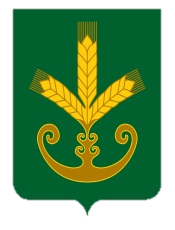 Башкортостан РеспубликаҺыБакалы районы муниципаль районыныңИςке Маты ауыл советыауыл биләмәһе Хакимиәте__________________________________Республика БашкортостанАдминистрация сельского поселенияСтароматинский сельсоветмуниципального районаБакалинский район_______________________________